CHIPOLA COLLEGE COURSE SYLLABUS Chipola’s website:  www.chipola.edu Operational Decision Making 	 	 	 	 	MAN 3504 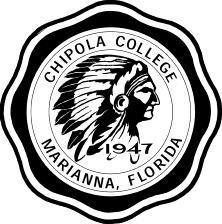 This course focuses on operational decision making management techniques to improve the processes and productivity in organizations. Topics of discussion will include quality and outcomes, efficiency, forecasting, work flow processes, inventory control, design of goods and services, waiting lines, and critical path. Students will manage a project from beginning to end, including how to identify needs, and define, assign, and track items. Prerequisites: STA 2023 or STA 2122. 3 semester hours credit. Lisa Porterporterl@chipola.edu2023-2024OM6 w/Coursemate Printed Access Code, (6th Edition), Collier, Cengage.
ISBN: 9780357688212.The standing of a student in each course is expressed by one of the following letters and corresponding grading system: – 90 – 100 – 80 – 89 – 70 – 79 – 60 – 69 F – 59 or less The Chipola Catalog provides policies and procedures regarding the grading system.  A student’s Grade Point Average is derived from the grading system/quality point scale.    Chipola College expects regular attendance of all students, and all instructors will record attendance daily.  Students who are absent from classes for any reason other than official college activities must satisfy the instructor concerned that the absence was due to illness or other clearly unavoidable reasons.  Otherwise, the student may suffer grade loss at the discretion of the instructor.  Chipola policy allows each instructor to specify in the Instructor First Day Handout whether or not an absence is excusable and what affect the absence or tardy may have on the grade. A student is allowed to repeat a course a maximum of three (3) times.  On the third attempt a student (1) must bear the full cost of instruction (unless waived by Student Services), (2) cannot withdraw, and (3) must receive a grade.   Chipola allows each instructor to specify in the Instructor First Day Handout the makeup policy.   Students are expected to uphold the Academic Honor Code.  Chipola College’s Honor Code is based on the premise that each student has the responsibility to (1) uphold the highest standards of academic honesty in his/her own work; (2) refuse to tolerate academic dishonesty in the college community; and (3) foster a high sense of honor and social responsibility on the part of students.  Further information regarding the Academic Honor Code may be found in the Chipola Catalog, Student Governance section. Chipola College is committed to making all programs and facilities accessible to anyone with a disability.  Chipola’s goal is for students to obtain maximum benefit from their educational experience and to effectively transition into the college environment.  Students with disabilities are requested to voluntarily contact the Office of Students with Disabilities to complete the intake process and determine their eligibility for reasonable accommodations. Chipola College does not discriminate against any persons, employees, students, applicants or others affiliated with the college with regard to race, color, religion, ethnicity, national origin, age, veteran’s status, disability, gender, genetic information, marital status, pregnancy or any other protected class under applicable federal and state laws, in any college program, activity or employment.  Wendy Pippen, Associate Vice President of Human Resources, Equity Officer and Title IX Coordinator, 3094 Indian Circle, Marianna, FL  32446, Building A, Room 183,850-718-2269, pippenw@chipola.edu. The library is a comprehensive learning resource center providing information in print, electronic, and multimedia format to support the educational objectives of the College.  On-line catalogs, e-books and electronic databases can be accessed by using the LINCCWeb icon on the Chipola Library website at www.chipola.edu/library.  If you have questions about database usage consult the “How to Use the Chipola Databases” on the Library website or call the Library at 850/718-2274 during regular hours. Library hours are posted each semester at the building entrance and on the Library website.   See your Instructor First Day Handout for individual instructor recommendations and resources. The college’s learning management system is Canvas.  Classes become available on Canvas on the first day of the semester.  It is the student’s responsibility to log onto the Canvas system the first day of class to establish the first day of attendance and to check announcements.  All official class communication must be through Canvas.  For further information, contact your instructor or the Director of eLearning.  The Canvas support hotline is available online in live chat and on the phone, toll-free, at 855-3082812 for any issues in accessing or utilizing Canvas.  The Technology Center, located in the library, is equipped with computer workstations.  Lab hours are posted each semester at the building entrance and on the Library website.   The Academic Center for Excellence (ACE) Lab, located in Building L, offers free tutoring from 8 a.m. to 5 p.m. and is equipped with computer workstations.  ACE lab hours are posted each semester at the room entrance and on the website.  Additionally, live online tutoring conferences and individual tutoring sessions are available for a variety of courses through ACE@Home. For a conference schedule or to schedule an individual appointment, visit “ACE Tutoring” in the left navigation from any course in Canvas.Classrooms should be free of all unnecessary distractions from the task of learning. Therefore, as a general rule, students should silence and avoid use of all electronic devices (laptops, phones, tablets, etc.) not being used for coursework. Consult first-day handouts for any specific policies related to the use of electronic devices in the classroom, as they may vary depending upon the nature of the course or the guidelines of the instructor. Faculty reserve the right to regulate the use of electronic devices and their accessories in class. Bachelor of Science in Business Administration degree Learning Outcomes: BA-1 Exhibit knowledge of accounting, finance, management, legal, operations and marketing.  BA-2 Identify MIS, economics, technology, statistical data and decision support tools for making effective business decisions.  	 	 	 	 	 	 	 BA-3 Recognize the impact of today’s global economy, diversity and cultures on businesses. BA-4 Comprehend how effective leadership, teamwork and ethics relate to best business practices.  BA-5 Use effective oral and written communication skills, including effective research techniques.   In-Person The instructor will: Lecture and lead class discussions. Assign readings from textbooks and/or other sources to supplement lectures. Provide supplemental materials that align with the material presented in the textbook as appropriate. Design assignments, quizzes, discussions, etc., to help students engage with the course material. Use other teaching strategies to assist students in examining and understanding course materials as needed. Provide timely feedback on assignments. Hold weekly office hours to address questions and student needs outside of class time. The students will: Attend class regularly and be attentive to lectures. Engage with class discussion. Participate in student discussion groups. Read assigned readings. Complete assignments, quizzes, discussion boards, etc., as assigned by the instructor. Online The instructor will: Lead class discussions. Assign textbook and/or other readings. Provide supplemental materials that align with the material presented in the textbook as appropriate. Design assignments, quizzes, discussions, etc., to help students engage with the course material. Use other teaching strategies to assist students in examining and understanding course materials as needed.Provide timely feedback on assignments. Hold weekly virtual office hours to address questions and student needs. The students will: Engage with the course regularly.Engage with class discussions. Participate in student discussion groups. Read assigned readings. Complete assignments, quizzes, discussion boards, etc. as assigned by instructor.   See your Instructor First Day Handout for individual instructor assignment schedule.COURSE TITLE:COURSE NUMBER:COURSE DESCRIPTION (with prerequisites):NAME(S) OF INSTRUCTORS:EFFECTIVE ACADEMIC YEAR:REQUIRED TEXTBOOKS AND INSTRUCTIONAL MATERIALS:GRADING POLICY:ATTENDANCE AND WITHDRAWAL POLICIES:MAKE-UP POLICY:ACADEMIC HONOR CODE POLICY:STUDENTS WITH DISABILITIES POLICY:NOTICE OF EQUAL ACCESS/EQUAL OPPORTUNITY AND NONDISCRIMINATION:LIBRARY AND ON-LINE REFERENCE MATERIALS:TECHNOLOGY RESOURCES:FREE TUTORING RESOURCES:ELECTRONIC DEVICE USAGE STATEMENT:DISCIPLINE SPECIFIC COMPETENCIES / LEARNING OUTCOMES:LINKING COURSE-LEVEL STUDENT LEARNING OUTCOMES WITH DISCIPLINE-SPECIFIC COMPETENCIES, ASSESSMENT METHODS, AND ARTIFACTS LINKING COURSE-LEVEL STUDENT LEARNING OUTCOMES WITH DISCIPLINE-SPECIFIC COMPETENCIES, ASSESSMENT METHODS, AND ARTIFACTS LINKING COURSE-LEVEL STUDENT LEARNING OUTCOMES WITH DISCIPLINE-SPECIFIC COMPETENCIES, ASSESSMENT METHODS, AND ARTIFACTS LINKING COURSE-LEVEL STUDENT LEARNING OUTCOMES WITH DISCIPLINE-SPECIFIC COMPETENCIES, ASSESSMENT METHODS, AND ARTIFACTS LINKING COURSE-LEVEL STUDENT LEARNING OUTCOMES WITH DISCIPLINE-SPECIFIC COMPETENCIES, ASSESSMENT METHODS, AND ARTIFACTS LINKING COURSE-LEVEL STUDENT LEARNING OUTCOMES WITH DISCIPLINE-SPECIFIC COMPETENCIES, ASSESSMENT METHODS, AND ARTIFACTS LINKING COURSE-LEVEL STUDENT LEARNING OUTCOMES WITH DISCIPLINE-SPECIFIC COMPETENCIES, ASSESSMENT METHODS, AND ARTIFACTS COURSE-LEVEL STUDENT LEARNING OUTCOMES FOR MAN 3504 COURSE-LEVEL STUDENT LEARNING OUTCOMES FOR MAN 3504  DISCIPLINE-SPECIFIC  GENERAL EDUCATION COMPETENCIES  DISCIPLINE-SPECIFIC  GENERAL EDUCATION COMPETENCIES ASSESSMENT METHODS FOR COURSE LEVEL STUDENT LEARNING OUTCOMES ASSESSMENT METHODS FOR COURSE LEVEL STUDENT LEARNING OUTCOMES  LEARNING ARTIFACTS FOR AA PROGRAM ASSESSMENT Upon completion of this course, the student will be able to: Compare how operations and supply chain strategies relate to marketing and finance. Describe the differences in planning capacity between manufacturing and service firms. Discuss the different dimensions of quality and how quality is measured. Understand how important sourcing decisions go beyond simple material purchasing decisions. Assess the major issues considered when locating a plant or warehousing facility.Demonstrate sales and operations planning and the coordination with manufacturing, logistics, service and marketing plans. Upon completion of this course, the student will be able to: Compare how operations and supply chain strategies relate to marketing and finance. Describe the differences in planning capacity between manufacturing and service firms. Discuss the different dimensions of quality and how quality is measured. Understand how important sourcing decisions go beyond simple material purchasing decisions. Assess the major issues considered when locating a plant or warehousing facility.Demonstrate sales and operations planning and the coordination with manufacturing, logistics, service and marketing plans. BA-1 BA-1,BA-2 BA-1,BA-2, BA-5 BA-1,BA-3 BA-1,BA-3 BA-1,BA-2, BA-5 BA-1 BA-1,BA-2 BA-1,BA-2, BA-5 BA-1,BA-3 BA-1,BA-3 BA-1,BA-2, BA-5 T,OT,UT,Q, W,DE,H,PS, DB T,OT,UT,Q, W,DE,H,PS, DB H or Proj. or T **Assessment Codes **Assessment Codes **Assessment Codes **Assessment Codes **Assessment Codes **Assessment Codes **Assessment Codes T =   Tests Pre/Post =  Pre- and Post-Tests OT = Objective Tests UT = Unit Tests Q =   Quizzes F =    Final Examination CF = Cumulative Final EX = Departmental Exam SE = Nat’l or State Standardized          Exam RPT = Report/Presentation SP =   Skills Performance SD =   Skills Demonstration W =    Writing Assignments E =     Essays  DE =   Documented Essays RP =   Research papers J =     Jury R =    Recital RPT = Report/Presentation SP =   Skills Performance SD =   Skills Demonstration W =    Writing Assignments E =     Essays  DE =   Documented Essays RP =   Research papers J =     Jury R =    Recital Proj. =          Projects Exp. =          Experiments Cap. Proj. = Capstone Project Cap. Course = Capstone                      Course Prac. =        Practicum Intern. =      Internship H =              Homework PS =            Problem Solving DB =            Discussion Board Proj. =          Projects Exp. =          Experiments Cap. Proj. = Capstone Project Cap. Course = Capstone                      Course Prac. =        Practicum Intern. =      Internship H =              Homework PS =            Problem Solving DB =            Discussion Board BO =   Behavioral Observation Clin. = Clinicals CS =    Case Study CP =    Case Plan Port. = Portfolio Obs. = Teacher Observation Sk. Check = Skills Check-off           Curriculum Frameworks JP =    Judged             Performance/Exhibition BO =   Behavioral Observation Clin. = Clinicals CS =    Case Study CP =    Case Plan Port. = Portfolio Obs. = Teacher Observation Sk. Check = Skills Check-off           Curriculum Frameworks JP =    Judged             Performance/Exhibition MEANS OF ACCOMPLISHING STUDENT LEARNING OUTCOMES:ASSIGNMENT AND/OR COURSE OUTLINE